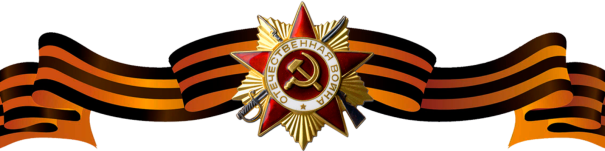 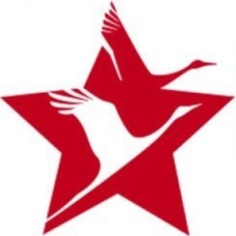 Кочуров Андриан ПавловичКочуров Андриан ПавловичКочуров Андриан Павлович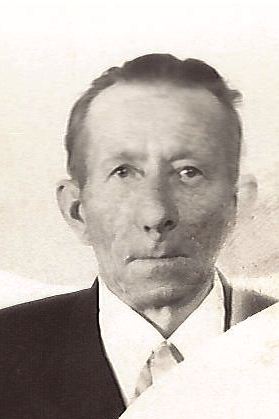 Годы жизни (дата рождения)19211921Место рожденияЗваниеСержантСержантДолжностьБашенный стрелокБашенный стрелокМесто призыва, дата призыва16.04.1941 Пошехоно-Володарский РВК16.04.1941 Пошехоно-Володарский РВКМеста службы193 отдельный танковый батальон 21 стрелковой дивизии Ленинградского фронта193 отдельный танковый батальон 21 стрелковой дивизии Ленинградского фронтаРанения и контузии09.09.1941 в левую руку, контужен (г. Волхов Ленинградской области)09.09.1941 в левую руку, контужен (г. Волхов Ленинградской области)НагражденияМедаль «За боевые заслуги» ( Приказ №: 223/ от: 06.11.1947)09.09.1941 около г. Волхов при наступлении был тяжело ранен, но продолжал вести огонь.Орден Отечественной войны II степени (06.04.1985)